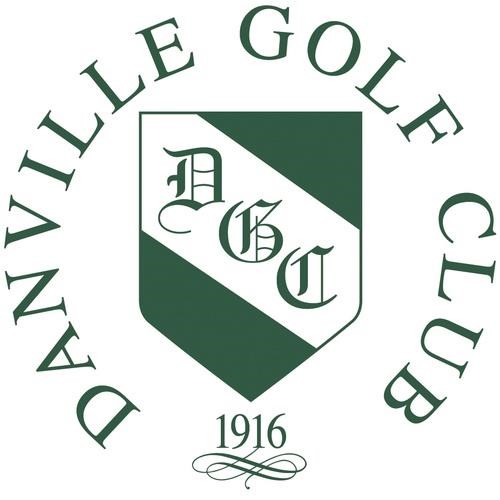 Danville Golf Club Event Menu PacketClub ManagerAndrew Walkerandrewwalker@danvillegolfclub.com434-792-7225 ext. 4/+++ = 1.4208DECEMBER 2023Prices are subject to change  Breakfast Buffets *Full Breakfast Buffet 	 	                       	$13.95 per person Fluffy Scrambled Eggs  Country Potatoes  Southern Grits Bacon and Sausage Buttermilk Biscuits served with Butter and Jelly  Coffee and Tea Continental Breakfast       	 	 	 	 	$11.95 per person Choice of Assorted Danish Pastries OR Assorted Bagels with Cream Cheese Fresh Muffins Butter and Jelly Seasonal Fruit Tea and Coffee A La Carte Breakfast Items Assorted Pastries   	 	 	 	 	 	$3.75 per person Assorted Bagels with Plain Cream Cheese   	 	 	$3.75 per person Fresh Fruit           	 	 	 	 	 	$4.75 per person Mini Muffins                                                                              $3.50 per person  A La Carte Beverage Service Iced Tea, Coffee and Hot Tea 	 	 	 	 	$3.00 per person Iced Tea, Coffee and Soft Drinks  	 	 	 	$4.00 per person Fruit Juice (Orange Juice, Apple Juice, Cranberry Juice) 	$3.00 per person Bottled Water 	 	 	 	 	 	 	$2.00 per bottle A La Carte Snack Service Bar Snack Mix - Assorted  	 	 	 	 	$4.00 per person  Cookies 	 	 	 	 	 	 	 	$12.00 per dozen Chocolate Brownies  	 	 	 		 	 	$24.00 per dozen One Entrée Buffet $21.00Garden Salad BarOne Entrée SelectionTwo Side Selections Rolls and ButterCoffee and Tea ServiceBuffets*Two Entrée Buffet$25.00Garden Salad BarTwo Entrée SelectionsTwo Side Selections Rolls and ButterCoffee and Tea ServiceThree Entrée Buffet$29.00Garden Salad BarThree Entrée SelectionsTwo Side Selections Rolls and ButterCoffee and Tea ServiceBeef Entrees *Marinated Sliced Beef Brisket Sautéed Beef Tips and Mushrooms Homemade Meatloaf *Sliced Beef Tender Medallions (Additional $2.00)**Prime Rib of Beef (Additional $8.00)Pork Entrees Honey Glazed Ham Pulled BBQ PorkOven-Roasted Pork Loin, Brown Sugar GlazeChicken Entrees *Southern Fried Bone-in Chicken Lemon Rosemary Chicken *Grilled Chicken, Parmesan Cream Sauce *Chicken Marsala Seafood Entrees Fried Fish Filets *Salmon, Honey Bourbon Glaze (Additional $2.00)Fried Popcorn Shrimp Shrimp and Grits Vegetarian Entrees  Eggplant Parmesan Grilled Vegetable Lasagna Oriental Stir-Fry Lo Mein  Pasta Ziti with Grilled Vegetables, Marinara Sauce, or Alfredo SauceAccompaniments (Pick Two) Vegetable Choices Fresh Whole Green Beans (Southern Style or Almandine) Green Bean CasseroleHoney Glazed Buttered Baby Carrots  Buttered Corn  Broccoli with Cheese Sauce Braised Collard Greens *Mixed Sautéed Garden Vegetables  Brussels Sprouts with Caramelized Onions and Bacon Broccoli CasseroleStarch Choices *Oven Roasted Potatoes  Baked Beans  *Garlic Mashed Potatoes *Macaroni and Cheese  Mashed Sweet Potatoes  *Au Gratin PotatoesCold Side Choices  Creamy Cole Slaw Potato Salad Pasta SaladCrab SaladFruit Bowl  Add an additional side for $4Desserts Additional fee $5 Per Person *Cobbler (Apple, Peach, or Cherry)Chocolate Cake                    Chef’s Bread PuddingApple Pie         Pecan Pie          Banana PuddingLive Action Stations All Pricing is Per Person Beef Tenderloin $16.00 Carved by the Chef, Rolls and Condiments  Shoulder Beef Tenderloin $11.75 Carved by the Chef, Rolls and Condiments  *Beef Brisket $10.00 Carved by the Chef, Rolls and Condiments  Pork Loin $9.00 Carved by the Chef, Rolls and Condiments  Seared Ahi Tuna Station $10.00 Seared by the Chef, Pita Rounds, Spicy Remoulade, Sriracha*Japanese Station $11.00 Chicken, Shrimp, Vegetables, Rice, and Sauces (add Beef $2)Pasta Station $10.00 Chicken, Meatballs, Vegetables, Pastas, Alfredo Sauce, Marinara Sauce  *Shrimp and Grits Station $11.00Stone Grits, Shrimp, Andouille Sausage Desserts Bananas Foster $6.00 Flambéed by Chef to order  Cherries Jubilee $6.00 Flambéed by Chef to Order Hot Stations All Pricing is Per Person  *Chicken Tenders $5.50 Deep-fried to perfection, Choice of Sauces  Shrimp Tempura $8.00 Shrimp dipped in Batter and Deep-fried to perfection, Thai Chili Sauce *Meatballs $4.00Tossed in BBQ, Marinara, or Gravy  Mashed Potato Bar $5.25Shredded Cheese, Bacon, Sour Cream, Chives  Spinach Artichoke Dip $5.75 Spinach and Artichoke blended with Cream Cheese with Herbs and Pita Chips  Buffalo Chicken Dip $6.00 Mashed Sweet Potato Bar $5.00Marshmallows, Brown Sugar  *Mini Crab Cakes – $9.75Spicy Remoulade Sauce Nacho Station $10.00 Ground Beef, Shredded Chicken, Spanish Rice, Tortilla Chips, Queso Dip, Salsa, Sour Cream, Shredded Cheese, Diced Tomatoes, Shredded Lettuce  *Bacon Wrapped Scallops $9.75 Chicken Satay $6.25 Asian Sauce Sausage and Bleu Cheese Stuffed Mushrooms $5.75*Tomato and Basil Bruschetta $5.25Hot Stations Continued *Fried Green Tomatoes $4.00 Spicy Remoulade Sauce  *Veggie Spring Rolls $4.00 Duck Dipping Sauce  Sweet Corn Fritters $4.00Spicy Remoulade Sauce Cold Stations All Pricing is Per Person  *Cheese Display $5.00 Cheddar, Swiss, Pepper jack ~ Served with Gourmet Crackers  Relish Display $5.75 Celery, Carrots, Black Olives, Green Olives, Sweet Gherkins, Pepperoncini’s  Served with Homemade Ranch *Vegetable Tray $5.25Celery, Carrots, Broccoli, Cauliflower, CucumbersServed with Homemade Ranch*Fruit Display $5.00(*Seasonal Selection)  *Shrimp Display $10.50 16/20 size Shrimp with Cocktail Sauce  Oysters on the ½ Shell Display Market and Seasonal  Baked Salmon Display - Market PricingWhole Salmon garnished with Cream Cheese, Eggs, Capers, Red Onions Plated Dinners All Entrées are Served with the Same Two Side Items. Mixed Greens House Salad, Fresh Baked Rolls and Butter,  Coffee, Iced Tea and Water Beef Entrees:  	Roasted Beef Tenderloin with Red Wine Reduction    	 	Market Pricing 	Seared Ribeye Steak with Red Wine Reduction     	 	Market Pricing        Tender Medallions    	 	 	 	 	                    $29.00 Chicken Entrees:  Classic Chicken Marsala with Mushrooms and  	Marsala Wine Reduction 			 	 	 	$24.00 Chicken Cordon Bleu Stuffed with Ham and Swiss 	and Parmesan Cream Sauce   	 	 	 	 	$24.00 Seared Chicken Breast Stuffed with Spinach and Feta	       Cheese topped with Creamy Garlic and Herb Sauce	 	 $24.00 Pork Entrees:         Seared Pork Loin, Brown Sugar Glaze           	$24.00 	Herb Crusted Seared Pork Loin with Natural Au Jus 	 	$24.00 Fish Entrees:        Baked Fish with Lemon and Tomatoes 	 			$24.50 	Grilled Mahi-Mahi with Mango Salsa   	 	   	 	$28.00 Salmon *Choice of Sauce 						$29.00(*Honey Bourbon Glazed – Classic Dill Sauce – Blackened)Pasta and Vegetarian Entrees: 	Vegetarian Pasta Primavera 	 	 	 	 	$23.50 Vegetable Plate (Mashed Potatoes, Spinach, and Sautéed Vegetables) 	$23.50 	Three Layer Homemade Beef and Italian Sausage Lasagna 	$23.50 Duo Plates to be Customized:      	 	 	 	 	 	Filet of Beef and Lobster Tail   	 	 	 	 	Market Pricing 	 	Filet of Beef with Seared Salmon  	 	 	 	 	Market Pricing 	Filet of Beef with Crab Cake  	 	 	 	 	Market Pricing 	Filet of Beef with Chicken  	 	 	 	 	 	Market Pricing Plated Dinners Continued Salad Upgrades:   	 	 	 	 	 	$4.50 additional per person  Wedge Salad with Blue Cheese Crumbles, Bacon, Tomatoes, Cucumber and Blue Cheese Dressing Spinach Salad with Almonds, Feta, Cranberries, House made DressingPoached Pear Salad with Mixed Green Roulade, Bleu Cheese Wedge, Almonds, Shaved Onions, Poppyseed DressingDesserts Additional fee $5.00 Per Person Key Lime Pie    Pecan Pie    Apple PieNew York Style Cheesecake     Chocolate Cake     Banana Pudding     Chef’s Bread Pudding        *Seasonal Desserts Accompaniments (Pick Two) Vegetable Choices Mixed Sautéed Garden Vegetables  			Au Gratin PotatoesSautéed Asparagus						Garlic Mashed PotatoesBroccoli (Sautéed or Cheese Sauce)			Baked Sweet PotatoBrussel Sprouts, Caramelized Onions, and Bacon ($2)	Rice (Pilaf ~ White ~ Spanish)Oven Roasted PotatoesAt Danville Golf Club we more than happy to prepare a custom menu for you and your guest’s needs. We pride ourselves on the freshest foods available and source locally as much as possible. Please let us know in advance if you have any special dietary restrictions so that we may accommodate you.  Prices are subject to change. Sometimes factors such as labor, inflation or supply and demand create obstacles outside of our control. We will be upfront and do our best to give you to best price possible. Thank you for understanding. Alcoholic Beverage List Provisions for wine and beverages served to your guests should be planned at least three weeks in advance.All alcohol will be billed on consumption…per drink served.  House Wines are billed on consumption by glass/bottle. Wines provided by the host with the express consent of the Club Manager may be brought in and served by Danville Golf Club staff for an additional $10 corkage fee per bottleCash Bar available using Club’s Alcoholic Beverages only.LiquorHouse Brands $8Jim Beam			Bacardi Superior Rum		Smirnoff VodkaCanadian Club		Captain’s Morgan Rum		Seagram’s GinSeagram’s 7			Malibu Rum			 Premium Brands $9Jack Daniels Bourbon	Jose Cuervo Tequila 		Dewar’s ScotchAbsolut Vodka 		Tanqueray Gin			Johnny Walker’s Black ScotchTito’s Vodka					Top Shelf Brands $10Crown Royal 		Grey Goose 			Hendrix GinMaker’s Mark		Basil Hayden	($14)		Knob Creek ($14)WineBanquet House Wine $28/per bottle       $8/per glassLeese Fitch CabernetLeese Fitch ChardonnayLeese Fitch MerlotLeese Fitch Pinot Noir*************Torre Di Luna Pinot Grigio$30/per bottle       $9/per glassSparklingKorbel- Champagne- $30Adria Vini – Prosecco - $30BeerDomestic (Bottle/Can)        Bud Light $4.5      Michelob Ultra $4.5     Coors Light $4.5      Miller Light $4.5                             Natural Light $4.5        Yuengling $4.5Premium & Specialty (Bottle/Can)	         Corona $5           Corona Light $5.50             Heineken $5                    IPA’s $6	         White Claws $5.50	          Blue Moon $5.50  Keg Beer Service available – Market PricingOther Liquors, Wines, and Beers available with advance notice11.2.2023